Об Инструкции о порядке и формах учета и отчетности кандидатов, избирательных объединений о поступлении средств в избирательные фонды и расходовании этих средств при проведении муниципальных выборов (в ред. постановления от 22.05.2020 № 157/945-6)В соответствии с пунктом 12 статьи 58 Федерального закона от 12.06.2002 № 67-ФЗ «Об основных гарантиях избирательных прав и права на участие в референдуме граждан Российской Федерации», пунктом 1 статьи 36 Закона Ивановской области от 26.11.2009 № 130-ОЗ «О муниципальных выборах» Избирательная комиссия Ивановской области постановляет: 1. Утвердить Инструкцию о порядке и формах учета и отчетности кандидатов, избирательных объединений о поступлении средств в избирательные фонды и расходовании этих средств при проведении муниципальных выборов (прилагается).2. Признать утратившим силу постановление Избирательной комиссии Ивановской области от 11.12.2009 № 70/472-4 «Об Инструкции о порядке и формах учета и отчетности кандидатов, избирательных объединений о поступлении средств в избирательные фонды и расходовании этих средств при проведении муниципальных выборов».3. Настоящее постановление опубликовать в «Вестнике Избирательной комиссии Ивановской области» и разместить на сайте Избирательной комиссии Ивановской области в информационно-телекоммуникационной сети «Интернет».4. Направить настоящее постановление в территориальные избирательные комиссии, Ивановское отделение № 8639 ОАО «Сбербанк России».Председатель комиссии					А.А. СоловьеваСекретарь комиссии						В.М. ЗубоваУТВЕРЖДЕНпостановлениемИзбирательной комиссииИвановской областиот 17.06.2015 № 1135-5(в ред. постановления от 22.05.2020 № 157/945-6) ИНСТРУКЦИЯ о порядке и формах учета и отчетности кандидатов, избирательных объединений о поступлении средств в избирательные фонды и расходовании этих средств при проведении муниципальных выборов 1. Общие положения1.1. Согласно Федеральному закону от 12.06.2002 № 67-ФЗ «Об основных гарантиях избирательных прав и права на участие в референдуме граждан Российской Федерации» (далее - Федеральный закон) и Закону Ивановской области от 26.11.2009 № 130-ОЗ «О муниципальных выборах» (далее – Закон Ивановской области) кандидат, избирательное объединение, выдвинувшее список кандидатов, обязаны создать собственный избирательный фонд для финансирования своей избирательной кампании. При проведении муниципальных выборов создание кандидатом избирательного фонда необязательно при условии, что число избирателей в избирательном округе не превышает пять тысяч и финансирование кандидатом своей избирательной кампании не производится. В этом случае кандидат уведомляет соответствующую избирательную комиссию об указанных обстоятельствах.Кандидаты, включенные в список кандидатов, собственные избирательные фонды не создают.1.2. Право распоряжаться денежными средствами (далее – средства) избирательного фонда кандидата, избирательного объединения принадлежит создавшим этот фонд кандидату, избирательному объединению.1.3. Кандидат может по нотариально удостоверенной доверенности поручить открыть специальный избирательный счет и предоставить право распоряжаться находящимися на нем средствами другому совершеннолетнему гражданину Российской Федерации (своему уполномоченному представителю по финансовым вопросам).Избирательное объединение своим решением назначает уполномоченных представителей по финансовым вопросам, которыми могут быть только совершеннолетние граждане Российской Федерации.Уполномоченный представитель кандидата, избирательного объединения по финансовым вопросам действует на основании нотариально удостоверенной доверенности, оформленной в установленном законом порядке.1.4. Средства избирательных фондов имеют целевое назначение. Они могут использоваться только на покрытие расходов, связанных с избирательной кампанией кандидата, избирательного объединения.2. Учет поступлений средств в избирательные фондыи расходования этих средств2.1. Избирательное объединение, выдвинувшее список кандидатов, кандидат, создавшие избирательные фонды, обязаны вести учет поступления средств в соответствующий избирательный фонд и расходования указанных средств по форме, приведенной в приложении №1.2.2. Предельная сумма всех расходов из средств избирательного фонда кандидата в депутаты Ивановской городской Думы, выдвинутого по одномандатному избирательному округу, не может превышать 5 000 000 рублей.2.3. Избирательные фонды кандидатов на должность депутата Ивановской городской Думы, выдвинутого по одномандатному избирательному округу, могут создаваться только за счет следующих денежных средств:а) собственных средств кандидата, которые в совокупности не могут превышать 50 процентов от предельной суммы всех расходов из средств избирательного фонда кандидата, указанной в пункте 2.2 настоящей Инструкции, - не более 2 500 000 рублей;б) средств, выделенных кандидату выдвинувшим его избирательным объединением и которые в совокупности не могут превышать 50 процентов от предельной суммы всех расходов из средств избирательного фонда кандидата, указанной в пункте 2.2 настоящей Инструкции, - не более 2 500 000 рублей;в) добровольных пожертвований граждан. Сумма пожертвований гражданина не может превышать 2 процентов от предельной суммы всех расходов из средств избирательного фонда кандидата, указанной в пункте 2.2 настоящей Инструкции, для каждого гражданина - не более 100 000 рублей;г) добровольных пожертвований юридических лиц. Сумма пожертвований юридического лица не может превышать 10 процентов от предельной суммы всех расходов из средств избирательного фонда кандидата, указанной в пункте 2.2 настоящей Инструкции, для каждого юридического лица - не более 500 000 рублей. 2.4. Предельная сумма всех расходов из средств избирательного фонда кандидата в депутаты представительного органа муниципального района, иного городского округа, выдвинутого по одномандатному избирательному округу, не может превышать 3 000 000 рублей.2.5. Избирательные фонды кандидатов на должность депутата представительного органа муниципального района, иного городского округа, выдвинутого по одномандатному избирательному округу, могут создаваться только за счет следующих денежных средств:а) собственных средств кандидата, которые в совокупности не могут превышать 50 процентов от предельной суммы всех расходов из средств избирательного фонда кандидата, указанной в пункте 2.4 настоящей Инструкции, - не более 1 500 000 рублей;б) средств, выделенных кандидату выдвинувшим его избирательным объединением и которые в совокупности не могут превышать 50 процентов от предельной суммы всех расходов из средств избирательного фонда кандидата, указанной в пункте 2.4 настоящей Инструкции, - не более 1 500 000 рублей;в) добровольных пожертвований граждан. Сумма пожертвований гражданина не может превышать 2 процентов от предельной суммы всех расходов из средств избирательного фонда кандидата, указанной в пункте 2.4 настоящей Инструкции, для каждого гражданина - не более 60 000 рублей;г) добровольных пожертвований юридических лиц. Сумма пожертвований юридического лица не может превышать 10 процентов от предельной суммы всех расходов из средств избирательного фонда кандидата, указанной в пункте 2.4 настоящей Инструкции, для каждого юридического лица - не более 300 000 рублей. 2.6. Предельная сумма всех расходов из средств избирательного фонда кандидата в депутаты представительного органа поселения, выдвинутого по одномандатному (многомандатному) избирательному округу, не может превышать 1 000 000 рублей.2.7. Избирательные фонды кандидатов в депутаты представительного  органа поселения, выдвинутого по одномандатному (многомандатному) избирательному округу, могут создаваться только за счет следующих денежных средств:а) собственных средств кандидата, которые в совокупности не могут превышать 50 процентов от предельной суммы всех расходов из средств избирательного фонда кандидата, указанной в пункте 2.6 настоящей Инструкции, - не более 500 000 рублей;б) средств, выделенных кандидату выдвинувшим его избирательным объединением и которые в совокупности не могут превышать 50 процентов от предельной суммы всех расходов из средств избирательного фонда кандидата, указанной в пункте 2.6 настоящей Инструкции, - не более 500 000 рублей;в) добровольных пожертвований граждан. Сумма пожертвований гражданина не может превышать 2 процентов от предельной суммы всех расходов из средств избирательного фонда кандидата, указанной в пункте 2.6 настоящей Инструкции, для каждого гражданина - не более 20 000 рублей;г) добровольных пожертвований юридических лиц. Сумма пожертвований юридического лица не может превышать 10 процентов от предельной суммы всех расходов из средств избирательного фонда кандидата, указанной в пункте 2.6 настоящей Инструкции, для каждого юридического лица - не более 100 000 рублей. 2.8. Предельная сумма всех расходов из средств избирательного фонда избирательного объединения по пропорциональной избирательной системе на выборах депутатов Ивановской городской Думы не может превышать 40 000 000 рублей.2.9. Избирательные фонды избирательных объединений по пропорциональной избирательной системе на выборах депутатов Ивановской городской Думы могут создаваться только за счет следующих денежных средств:а) собственных средств избирательного объединения, которые не могут в совокупности превышать 40 000 000 рублей;б) добровольных пожертвований граждан. Сумма пожертвований гражданина не может превышать 0,5 процента от предельной суммы всех расходов из средств избирательного фонда избирательного объединения, указанной в пункте 2.8 настоящей Инструкции, для каждого гражданина - не более 200 000 рублей;в) добровольных пожертвований юридических лиц. Сумма пожертвований юридического лица не может превышать 10 процентов от предельной суммы всех расходов из средств избирательного фонда избирательного объединения, указанной в пункте 2.8 настоящей Инструкции, для каждого юридического лица - не более 4 000 000 рублей.2.10. Предельная сумма всех расходов из средств избирательного фонда избирательного объединения по пропорциональной избирательной системе на выборах депутатов представительного органа муниципального образования не может превышать 15 000 000 рублей.2.11. Избирательные фонды избирательных объединений по пропорциональной избирательной системе на выборах депутатов представительного органа муниципального образования могут создаваться только за счет следующих денежных средств:а) собственных средств избирательного объединения, которые не могут в совокупности превышать 15 000 000 рублей;б) добровольных пожертвований граждан. Сумма пожертвований гражданина не может превышать 0,5 процента от предельной суммы всех расходов из средств избирательного фонда избирательного объединения, указанной в пункте 2.10 настоящей Инструкции, для каждого гражданина - не более 75 000 рублей;в) добровольных пожертвований юридических лиц. Сумма пожертвований юридического лица не может превышать 10 процентов от предельной суммы всех расходов из средств избирательного фонда избирательного объединения, указанной в пункте 2.10 настоящей Инструкции, для каждого юридического лица - не более 1 500 000 рублей.2.12. Если кандидат выдвинут на разных выборах, если эти выборы проводятся на одной и той же территории либо на территориях, одна из которых включена в другую, и обязан создать несколько избирательных фондов, то предельные размеры расходования средств этих избирательных фондов исчисляются в совокупности, по наибольшему из указанных предельных размеров.2.13. Добровольное пожертвование гражданина Российской Федерации в избирательный фонд вносится им лично на специальный избирательный счет избирательного фонда через отделение связи либо кредитную организацию из собственных средств по предъявлении паспорта или документа, заменяющего паспорт гражданина. При внесении собственных средств гражданин указывает в платежном документе следующие сведения о себе: фамилию, имя и отчество, дату рождения, адрес места жительства, серию и номер паспорта или документа, заменяющего паспорт гражданина, сведения о гражданстве.2.14. Добровольное пожертвование юридического лица в избирательный фонд осуществляется в безналичном порядке путем перечисления средств на специальный избирательный счет избирательного фонда.Платежное поручение на перечисление добровольного пожертвования на специальный избирательный счет избирательного фонда заполняется юридическим лицом в соответствии с требованиями нормативных актов Центрального банка Российской Федерации, регулирующих порядок осуществления безналичных расчетов и заполнения расчетных документов, с учетом следующих особенностей: в поле «Назначение платежа» - пожертвование, дата регистрации юридического лица, отметка об отсутствии ограничений на перечисление пожертвований, предусмотренных пунктами 6-6.1 статьи 58 Федерального закона. В качестве отметки об отсутствии ограничений используется следующая запись: «Ограничения, предусмотренные Федеральным законом, отсутствуют». При указании в платежном поручении допускается сокращение: «Отс. огр.»2.15. Индивидуальный предприниматель без образования юридического лица при внесении пожертвования в платежных документах указывает реквизиты, предусмотренные в пункте 2.13 настоящей Инструкции.2.16. Добровольным пожертвованием признается: для юридического лица - безвозмездное перечисление средств со своего расчетного счета на специальный избирательный счет избирательного фонда избирательного объединения, кандидата; для гражданина - безвозмездное внесение собственных средств на специальный избирательный счет избирательного фонда избирательного объединения, кандидата.2.17. Запрещается вносить (перечислять) пожертвования в избирательные фонды кандидатов, избирательных объединений лицам и организациям, перечисленным в пунктах 6 и 6.1 статьи 58 Федерального закона.2.18. Если добровольное пожертвование поступило в избирательный фонд от гражданина или юридического лица, не имеющих права осуществлять такое пожертвование, либо если пожертвование было внесено с нарушением пунктов 2.13 и 2.14 либо в размерах, превышающих размеры, предусмотренные пунктами 2.2 - 2.11 настоящей Инструкции, избирательное объединение, кандидат обязаны возвратить эти пожертвования не позднее чем через 10 дней со дня их поступления на специальный избирательный счет избирательного фонда жертвователю соответственно полностью или ту их часть, которая превышает установленный максимальный размер пожертвования (за вычетом расходов на пересылку), с указанием в платежных (расчетных) документах причины возврата.2.19. Избирательное объединение, кандидат вправе возвратить жертвователю любое пожертвование, за исключением внесенного анонимным жертвователем.2.20. Пожертвования, внесенные анонимными жертвователями, не позднее чем через 10 дней со дня поступления на специальный избирательный счет избирательного фонда должны перечисляться избирательным объединением, кандидатом в доход местного бюджета.2.21. Избирательное объединение, кандидат, их уполномоченные представители по финансовым вопросам не несут ответственности за принятие пожертвований, при переводе которых жертвователи указали сведения, предусмотренные пунктами 7, 8 статьи 58 Федерального закона, оказавшиеся недостоверными, если избирательное объединение, кандидат, их уполномоченные представители по финансовым вопросам своевременно не получили информацию о неправомерности этих пожертвований.2.22. Избирательная комиссия муниципального образования, окружная избирательная комиссия осуществляют контроль за порядком формирования и расходования средств избирательных фондов соответственно избирательного объединения, кандидата. При поступлении в избирательную комиссию сведений о перечислении добровольных пожертвований с нарушением пунктов 2.2 – 2.15 и 2.17 настоящей Инструкции указанная информация незамедлительно сообщается соответственно уполномоченному представителю по финансовым вопросам избирательного объединения, кандидату, уполномоченному представителю по финансовым вопросам кандидата.2.23. Граждане и юридические лица вправе оказывать финансовую поддержку избирательному объединению, кандидату только через соответствующие избирательные фонды.2.24. Средства избирательных фондов избирательных объединений, кандидатов имеют целевое назначение и могут использоваться только:1) на финансовое обеспечение организационно-технических мероприятий по сбору подписей избирателей в поддержку выдвижения кандидата, списка кандидатов, в том числе на оплату труда лиц, привлекаемых для сбора подписей избирателей;2) на проведение предвыборной агитации, а также на оплату работ (услуг) информационного и консультационного характера;3) на оплату других работ (услуг), выполненных (оказанных) гражданами и юридическими лицами, а также иных расходов, непосредственно связанных с проведением кандидатом, избирательным объединением своей избирательной кампании.2.25. Реализация товаров, выполнение платных работ и оказание платных услуг гражданами и юридическими лицами для избирательного объединения, кандидата должны оформляться договором в письменной форме с указанием реквизитов сторон, сведений об объеме поручаемой работы, ее стоимости, расценок по видам работ, порядка оплаты, сроков выполнения работ.Выполненные работы и услуги должны подтверждаться актами их приемки, накладными документами на отпущенную продукцию, подписанными заказчиком (кандидатом, уполномоченным представителем по финансовым вопросам кандидата, избирательного объединения) и исполнителем.2.26. Выполнение оплачиваемых работ (оказание платных услуг), реализация товаров, прямо или косвенно связанных с выборами и направленных на достижение определенного результата на выборах, запрещаются без документально подтвержденного согласия по форме, приведенной в приложении №2, уполномоченного представителя избирательного объединения по финансовым вопросам, кандидата, уполномоченного представителя кандидата по финансовым вопросам и без оплаты из средств соответствующего избирательного фонда.2.27. Расчеты избирательного объединения, кандидата с юридическими лицами за выполнение работ (оказание услуг) производятся только в безналичном порядке.2.28. Все агитационные материалы должны изготавливаться на территории Российской Федерации.2.29. Запрещается изготовление агитационных материалов без предварительной оплаты из средств соответствующего избирательного фонда и с нарушением требований, установленных пунктом 2 статьи 54 Федерального закона, пунктом 4 статьи 32 Закона Ивановской области, пунктом 2.34 настоящей Инструкции.2.30. В договоре на предоставление платного эфирного времени избирательному объединению, кандидату указываются следующие условия: вид (форма) предвыборной агитации, дата и время выхода в эфир агитационного материала, продолжительность предоставляемого эфирного времени, размер и порядок его оплаты, формы и условия участия журналиста (ведущего) в теле-, радиопередаче. После выполнения условий договора оформляются акт о выполнении работ и соответствующая справка об использованном эфирном времени, в которых отмечается выполнение обязательств по договору с указанием программы вещания, названия передачи и времени ее выхода в эфир.2.31. Платежный документ о перечислении в полном объеме средств в оплату стоимости эфирного времени, предоставляемого избирательному объединению, кандидату, передается в филиал Сбербанка России кандидатом, уполномоченным представителем по финансовым вопросам избирательного объединения, кандидата не позднее чем за два дня до дня предоставления эфирного времени. Копия платежного документа с отметкой филиала Сбербанка России представляется кандидатом, уполномоченным представителем по финансовым вопросам избирательного объединения, кандидата в организацию телерадиовещания до предоставления эфирного времени. В случае нарушения этого условия предоставление эфирного времени не допускается.2.32. Платежный документ о перечислении в полном объеме средств в оплату стоимости печатной площади, предоставляемой кандидату, избирательному объединению, передается в филиал Сбербанка России кандидатом, уполномоченным представителем по финансовым вопросам кандидата, избирательного объединения не позднее чем за четыре дня до дня опубликования агитационного материала. Копия платежного документа с отметкой филиала Сберегательного банка Российской Федерации представляется кандидатом, уполномоченным представителем по финансовым вопросам кандидата, избирательного объединения в редакцию периодического печатного издания до предоставления печатной площади. В случае нарушения этого условия предоставление печатной площади не допускается.2.33. Все агитационные материалы, размещаемые в периодических печатных изданиях, должны содержать информацию о том, из средств какого избирательного фонда была произведена оплата соответствующей публикации.2.34. Все печатные и аудиовизуальные агитационные материалы должны содержать следующие сведения об изготовителе: для юридического лица -наименование, юридический адрес и идентификационный номер налогоплательщика организации, для гражданина - фамилию, имя, отчество лица, наименование субъекта Российской Федерации, района, города, иного населенного пункта, где находится его место жительства; сведения о заказчике: для юридического лица - наименование организации, для гражданина - фамилию, имя, отчество лица; а также информацию о тираже и дате выпуска этих материалов и указание об оплате их изготовления из средств соответствующего избирательного фонда.2.35. В период избирательной кампании оплата рекламы коммерческой и иной, не связанной с выборами деятельности с использованием фамилии и изображения кандидата, а также наименований, эмблем, иной символики избирательного объединения, выдвинувшей список кандидатов, осуществляется за счет средств избирательного фонда кандидата, избирательного объединения.2.36. Допускается добровольное бесплатное личное выполнение гражданином работ, оказание услуг избирательному объединению, кандидату в ходе избирательной кампании без привлечения третьих лиц.2.37. Юридические лица и граждане могут оказывать материальную поддержку избирательному объединению, кандидату путем предоставления материальных ценностей во временное пользование только при условии заключения договоров и оплаты по этим договорам за счет средств соответствующих избирательных фондов.2.38. Избирательное объединение, выдвинувшее список кандидатов, вправе для целей своей избирательной кампании использовать без оплаты из средств соответствующего избирательного фонда недвижимое и движимое имущество (за исключением ценных бумаг, печатной продукции и расходных материалов), находящееся в его пользовании, в том числе на праве собственности, аренды, в доверительном управлении на день официального опубликования (публикации) решения о назначении соответствующих выборов.3. Запреты на расходование средств помимо избирательных фондов3.1. Кандидатам, избирательным объединениям запрещается использовать для организационно-технических мероприятий по сбору подписей избирателей, проведения предвыборной агитации, осуществления другой деятельности, направленной на достижение определенного результата на выборах, в том числе на покрытие расходов на использование помещений, транспорта, связи, оргтехники и так далее, иные денежные средства кроме средств, поступивших в избирательный фонд кандидата, избирательного объединения.3.2. Запрещается бесплатное выполнение или выполнение по необоснованно заниженным (завышенным) расценкам юридическими лицами, их филиалами, представительствами и иными подразделениями работ, реализация товаров, оказание услуг, прямо или косвенно связанных с избирательной кампанией кандидатов, избирательных объединений и направленных на достижение определенного результата на выборах.Под необоснованным занижением расценок понимается реализация товаров, выполнение работ либо оказание услуг по ценам в два и более раза ниже средних по Ивановской области, а под необоснованным завышением расценок - реализация товаров, выполнение работ либо оказание услуг по ценам, в два и более раза превышающим средние по Ивановской области.3.3. Кандидат, избирательное объединение для финансирования своей избирательной кампании вправе использовать только те средства, которые перечислены отправителями на специальные избирательные счета их избирательных фондов до дня голосования в порядке, установленном Федеральным законом и Законом Ивановской области.3.4. Кандидаты, избирательные объединения, их уполномоченные представители и доверенные лица, а также иные лица и организации, прямо или косвенно участвующие в предвыборной агитации, не вправе вручать избирателям денежные средства, подарки, иные материальные ценности, производить вознаграждение избирателей в зависимости от итогов голосования или обещать произвести такое вознаграждение, проводить льготную распродажу товаров, бесплатно распространять любые товары, за исключением печатных материалов (в том числе иллюстрированных) и значков, специально изготовленных для избирательной кампании за счет средств избирательного фонда, оказывать услуги безвозмездно или на льготных условиях, воздействовать на избирателей посредством обещаний передачи им денежных средств, ценных бумаг и других материальных благ (в том числе по итогам голосования), оказывать услуги иначе, чем на основании принимаемых в соответствии с законодательством Российской Федерации решений органов государственной власти, органов местного самоуправления.4. Отчетность по средствам избирательных фондов4.1. Филиалы Сбербанка России представляют избирательной комиссии муниципального образования, окружным избирательным комиссиям сведения о поступлении средств на соответствующие специальные избирательные счета и расходовании этих средств в машиночитаемом виде. В случае отсутствия системы «Клиент – Сбербанк» указанные сведения представляются на бумажном носителе с подписью руководителя филиала Сбербанка России и печатью филиала по формам, приведенным в приложениях №3 и №4, не реже одного раза в неделю, а за 10 дней до дня голосования - один раз в три операционных дня. Положение о представлении этих сведений включается в договор банковского счета.4.2. Избирательная комиссия муниципального образования, окружные избирательные комиссии периодически, но не реже чем один раз в две недели до дня голосования направляют в средства массовой информации для опубликования сведения о поступлении и расходовании средств избирательных фондов избирательных объединений, кандидатов по форме, приведенной в приложении №5.4.3. Редакции муниципальных периодических печатных изданий обязаны публиковать переданные им соответственно избирательной комиссией муниципального образования, окружными избирательными комиссиями  сведения о поступлении и расходовании средств избирательных фондов избирательных объединений, кандидатов.4.4. Избирательное объединение, кандидат, обязаны представить соответственно избирательной комиссии муниципального образования, окружной избирательной комиссии финансовые отчеты и учет поступления и расходования средств соответствующего избирательного фонда.4.5. До сдачи итогового финансового отчета все наличные средства, оставшиеся у кандидата, избирательного объединения, должны быть возвращены кандидатом, уполномоченными представителями по финансовым вопросам на специальные избирательные счета избирательных фондов. При этом в платежном документе на возврат наличных средств указывается: «Возврат наличных денежных средств кандидата, избирательного объединения».4.6. Избирательное объединение, кандидат после дня голосования и до представления итогового финансового отчета обязаны возвратить неизрасходованные средства соответствующего избирательного фонда гражданам и юридическим лицам, осуществившим перечисления в этот избирательный фонд, пропорционально перечисленным средствам (за вычетом расходов на пересылку).4.7. По истечении 60 дней со дня голосования филиал Сбербанка России по письменному указанию избирательной комиссии муниципального образования, окружной избирательной комиссии обязан перечислить оставшиеся на специальных избирательных счетах избирательных фондов средства в доход местного бюджета.4.8. Кандидаты представляют на бумажном носителе и в машиночитаемом виде в соответствующую избирательную комиссию итоговый финансовый отчет - не позднее чем через 30 дней со дня официального опубликования общих данных о результатах выборов.4.9. Избирательные объединения представляют на бумажном носителе и в машиночитаемом виде в соответствующую избирательную комиссию свои финансовые отчеты со следующей периодичностью:первый финансовый отчет - одновременно с представлением в избирательную комиссию муниципального образования документов для регистрации;итоговый финансовый отчет - не позднее чем через 30 дней со дня официального опубликования общих данных о результатах выборов.4.10. Первый и итоговый финансовые отчеты представляются по форме, приведенной в приложении №6, с приложением сведений согласно разделам, приведенным в приложении №1. К итоговому финансовому отчету прилагаются первичные финансовые документы (приложение №7), подтверждающие поступление и расходование средств избирательного фонда, сведения по разделам, приведенным в приложении №1, где в графе «Шифр строки финансового отчета» указывается, в какой строке финансового отчета учтено каждое поступление, возврат, расходование денежных средств избирательного фонда.Первичные финансовые документы в итоговом финансовом отчете должны быть подобраны в хронологической последовательности по мере отражения финансовых операций на специальных избирательных счетах. При этом за основу принимаются выписки из специальных избирательных счетов избирательных фондов, к которым подбираются необходимые документы, являющиеся основанием для зачисления либо списания денежных средств по счетам.К итоговому финансовому отчету прилагается опись указанных в настоящем пункте документов и материалов по форме, приведенной в приложении №8.4.11. Итоговый финансовый отчет должен быть представлен в сброшюрованном виде и иметь сквозную нумерацию страниц, включая приложения.Кандидат, выдвинутый одновременно в нескольких избирательных округах на разных выборах, представляет копию итогового финансового отчета по каждому избирательному округу, в котором он выдвинут, в соответствующую избирательную комиссию.4.12. Если кандидат утратил свой статус, обязанность сдачи финансового отчета возлагается на гражданина, являвшегося кандидатом. Обязанность сдачи финансового отчета избирательного объединения возлагается на уполномоченного представителя по финансовым вопросам избирательного объединения.4.13. Копии финансовых отчетов кандидатов, избирательных объединений не позднее чем через пять дней со дня их получения передаются соответствующей избирательной комиссией в редакции средств массовой информации для опубликования. Редакции муниципальных периодических печатных изданий обязаны публиковать переданные им комиссиями финансовые отчеты (сведения из указанных отчетов) в течение пяти дней со дня получения.4.14. Окружная избирательная комиссия представляет в избирательную комиссию муниципального образования копии итоговых финансовых отчетов кандидатов в течение пяти дней со дня их получения.4.15. Окружная избирательная комиссия по форме, приведенной в приложении №6, представляет в избирательную комиссию муниципального образования сводные сведения о поступлении и расходовании средств избирательных фондов кандидатов, подготовленные на основании итоговых финансовых отчетов, не позднее чем через 35 дней со дня официального опубликования общих данных о результатах выборов в одномандатном (многомандатном) округе.5. Ответственность за нарушение порядка формирования и расходования средств избирательных фондов5.1. Ответственность за нарушение порядка формирования и расходования средств избирательного фонда, несвоевременное представление отчетности по установленным настоящей Инструкцией формам и недостоверность данных, содержащихся в отчетах, несут лично кандидат, лицо, являвшееся кандидатом, лицо, избранное депутатом, уполномоченные представители по финансовым вопросам (с правом первой и второй подписи финансовых документов) избирательного объединения.5.2. Лица, нарушающие правила финансирования избирательной кампании, несут уголовную, административную либо иную ответственность в соответствии с законодательством Российской Федерации.6.Заключительные положения6.1. Настоящая Инструкция вступает в силу со дня ее принятия.                                                              Приложение № 1к Инструкции о порядке и формах учета и отчетности кандидатов, избирательных объединений о поступлении средств в избирательные фонды и расходовании этих средств при проведении муниципальных выборов от 17.06.2015 года № 161/1135-5Форма 1Учет поступления и расходования денежных средств избирательного фонда кандидата, избирательного объединения (реквизиты специального избирательного счета)I. Поступило средств в избирательный фондII. Возвращено денежных средств в избирательный фонд (в т.ч. ошибочно перечисленных, неиспользованных)III. Возвращено, перечислено в бюджет средств из избирательного фондаIV. Израсходовано средств из избирательного фонда                                                                                   Приложение № 2к Инструкции о порядке и формах учета и отчетности кандидатов, избирательных объединений      о поступлении средств в избирательные фонды и расходовании этих средств           при проведении муниципальных выборов                 от 17.06.2015 года № 161/1135-5Форма 2ПОДТВЕРЖДЕНИЕсогласия кандидата, уполномоченного представителя по финансовым вопросам кандидата, избирательного объединения Я, (кандидат, уполномоченный представитель по финансовым вопросам кандидата, уполномоченный представитель по финансовым вопросам избирательного объединения)действующий на основании доверенности № _______ от «___»___________ 20___года, выданной кандидатом, избирательным объединением даю согласие _____________________________________________________________________				(фамилия, имя и отчество гражданина, наименование организации)на выполнение работ (реализацию товаров, оказание услуг) согласно договору от «___»________20___ года № ______ и их оплату за счет средств избирательного фонда.Приложение № 3к Инструкции о порядке и формах учета и отчетности кандидатов, избирательных объединений      о поступлении средств в избирательные фонды и расходовании этих средств           при проведении муниципальных выборов                 от 17.06.2015 года № 161/1135-5Форма  3СВЕДЕНИЯо поступлении денежных средств на специальный избирательный счет избирательного фонда кандидата, избирательного объединенияПо состоянию на 18 июля 2015 годаПриложение № 4к Инструкции о порядке и формах учета и отчетности кандидатов, избирательных объединений      о поступлении средств в избирательные фонды и расходовании этих средств           при проведении муниципальных выборов                 от 17.06.2015 года № 161/1135-5Форма 4СВЕДЕНИЯо расходовании денежных средств, находящихся на специальном избирательном счете избирательного фонда кандидата, избирательного объединения По состоянию на 18 июля 2015 годаКандидат (избирательное объединение)                 Приложение №5                                                                                                             к Инструкции о порядке и формах учета  и                                                                                                отчетности кандидатов, избирательных объединений                                                                                                      о поступлении средств в избирательные фонды                                                                                                                      и расходовании этих средств  при проведении муниципальных выборов           от 17.06.2015 года № 161/1135-5Форма 5СВЕДЕНИЯо поступлении и расходовании средств избирательных фондов кандидатов, избирательных объединений, подлежащие обязательному опубликованию(на основании данных Сберегательного банка Российской Федерации)_______________________________________________________________________ (наименование избирательной кампании)        _______________________________________________________________________(наименование и (или) номер избирательного округа)По состоянию на «____»________ 20____ года                             Приложение № 6к Инструкции о порядке и формах учета и отчетности кандидатов, избирательных объединений      о поступлении средств в избирательные фонды и расходовании этих средств           при проведении муниципальных выборов                 от 17.06.2015 года № 161/1135-5Форма 6ФИНАНСОВЫЙ ОТЧЕТПравильность сведений, указанных в настоящем финансовом отчете подтверждаю, других денежных средств, минуя избирательный фонд, на организацию и проведение избирательной кампании не привлекалось.                           Приложение № 7к Инструкции о порядке и формах учета и отчетности  кандидатов, избирательных объединений                                                                                                         о поступлении средств в избирательные фонды и                                                                                                                            расходовании этих средств                                                                                                                при проведении муниципальных выборов     от 17.06.2015 года № 161/1135-5Форма 7Переченьпервичных финансовых документов, прилагаемых к итоговому финансовому отчету кандидата, избирательного объединенияВыписки филиала Сберегательного банка Российской Федерации со специального избирательного счета соответствующего избирательного фонда;платежные поручения о перечислении добровольных пожертвований граждан, юридических лиц;платежные документы на внесение собственных средств кандидата, избирательного объединения, выдвинувшего кандидата, избирательного объединения;платежные документы о возвратах неиспользованных средств соответствующего избирательного фонда;договоры на выполнение (оказание), работ (услуг);счета (счета-фактуры);накладные на получение товаров;акты о выполнении работ;расходные и приходные кассовые ордера;чеки контрольно-кассовых машин.  Приложение № 8      к Инструкции о порядке и формах учета и                                                                                                            отчетности кандидатов, избирательных объединений    о поступлении средств в избирательные фонды и  расходовании этих средств      при проведении муниципальных выборов            от 17.06.2015 года № 161/1135-5Форма 8Описьдокументов и материалов, прилагаемых к итоговому финансовому отчету кандидата, избирательного объединенияКандидат, уполномоченный представитель пофинансовым вопросам кандидата, избирательного объединения             			       ______________________________                                      					 	 (подпись, дата, инициалы, фамилия)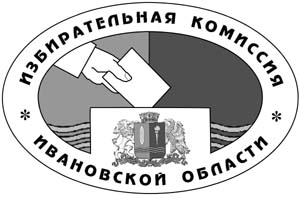 ИЗБИРАТЕЛЬНАЯ КОМИССИЯИВАНОВСКОЙ ОБЛАСТИПОСТАНОВЛЕНИЕИЗБИРАТЕЛЬНАЯ КОМИССИЯИВАНОВСКОЙ ОБЛАСТИПОСТАНОВЛЕНИЕИЗБИРАТЕЛЬНАЯ КОМИССИЯИВАНОВСКОЙ ОБЛАСТИПОСТАНОВЛЕНИЕИЗБИРАТЕЛЬНАЯ КОМИССИЯИВАНОВСКОЙ ОБЛАСТИПОСТАНОВЛЕНИЕИЗБИРАТЕЛЬНАЯ КОМИССИЯИВАНОВСКОЙ ОБЛАСТИПОСТАНОВЛЕНИЕ       17.06.2015№161/1135-5г. Ивановог. Иваново(наименование избирательной кампании)(фамилия, имя, отчество кандидата и наименование и (или) номер избирательного округа или наименование избирательного объединения)Счет №  Дата зачисления средств на счетИсточник поступления средствШифр строки финансового отчетаСумма в рубляхДокумент, подтверждающий поступление средствСредства, поступившие с нарушением установленного порядка и подлежащие возврату123456Пример заполнения формыПример заполнения формыПример заполнения формыПример заполнения формыПример заполнения формыПример заполнения формы01.07.2015Кандидат Иванов Иван Иванович3050 000Приходный ордер03.07.2015Кандидат Иванов Иван Иванович3010 000Платежное поручение от _______№ _________03.07.2015Ивановское региональное отделение политической партии «Водолей»ИНН 3701982356,р/с 42038180018884678991, АКБ «Новый», к/с 396000100006554211, БИК 1104958687140150 000Платежное поручение от _______№ _________04.07.2015Петров Петр Петрович, 01.02.1999 г.р., г. Иваново, ул. Советов, д. 5, кв. 7, паспорт: 40 41    245034,гражданство: Россия100700Приходный ордер70009.07.2015ИНН 7703960012,ООО «Волна», 01.12.1996, р/с 46708180018884678981, РКЦ ГУ ЦБ РФ г. Иваново, «Ограничения, предусмотренные Федеральным законом, отсутствуют»6080 000Платежное поручение №_________от_________11.07.2015ИНН 1473927492,«GREEN PEACE»р/с 39330020913039019019,КБ «НОРД» г. Москвы11029 000Платежное поручение №_________от_________29 00014.07.2015Соловьев Сергей Петрович, 14.06.1970 г.р., г. Иваново, ул. Лесная, д. 4,паспорт: 24 99  045600, гражданство: Россия505 000Почтовый перевод №_________от_________14.07.2015Воинская часть 3110011017 000Платежное поручение №_________от_________ 17 00015.07.2015Семенов Владимир Степанович, 01.06.1969 г.р.,паспорт: 24 90 6 13422,гражданство: Россия1002 000Почтовый перевод №_________от_________2 00015.07.2015Климова Ирина Ивановна, 01.01.1965 г.р., г. Иваново, ул. Победы, д. 1, кв. 15, паспорт: 24 12 015433, гражданство: Россия5015 000Почтовый перевод №_________от_________ИтогоИтогоИтого358 70048 700Дата возврата средств  насчетКому перечислены средстваШифр строки финансового отчетаВозвращено средств на счетОснование возврата средств на счетДокумент, подтверждающий возврат средств123456Пример заполнения формыПример заполнения формыПример заполнения формыПример заполнения формыПример заполнения формыПример заполнения формы08.07.2015Кандидат Иванов Иван Иванович-500Возврат неиспользованных наличных денежных средствПриходный ордерИтого Итого Итого 500Дата зачисления средств на счетДата возврата (перечисления) средств со счетаИсточник поступления средствШифр строки финансового отчетаВозвращено,перечислено в бюджет средствОснование возврата (перечисления) средствДокумент, подтверждаю-щий возврат (перечисление) средств1234567Пример заполнения формыПример заполнения формыПример заполнения формыПример заполнения формыПример заполнения формыПример заполнения формыПример заполнения формы04.07.201508.07.2015Петров Петр Петрович, 01.02.1999 г.р.,г. Иваново, ул. Советов, д. 5, кв. 7; паспорт: 40 41    245034,гражданство: Россия150700Возврат пожертвования, осуществленного гражданином, не достигшим 18 летКвитанция№_________от________к почтовому переводу11.07.201514.07.2015ИНН 1473927492«GREEN PEACE»р/с 39330020913039019019КБ «НОРД» г. Москвы16029 000Возврат пожертвования, осуществленного международной организациейПлатежный (расчетный) документ № _____от_______14.07.201516.07.2015Воинская часть 3110016017 000Возврат пожертвования, осуществленного военным учреждениемПлатежный (расчетный) документ № _____от_______15.07.201517.07.2015Семенов Владимир Степанович, 01.06.1969 г.р.,Паспорт: 24 906 1342221302 000Перечисление пожертвования, поступившего от анонимного жертвователя, в доход бюджетаПлатежный (расчетный) документ № _____от_______ИтогоИтогоИтогоИтого48 700Дата расходной операцииКому перечислены средстваШифр строки финансового отчетаСумма в рубляхВиды расходовВиды расходовДокумент, подтверждающий расходОснование для перечисления денежных средствОснование для перечисления денежных средствСумма ошибочно перечисленных, неиспользованных средств, возвращенных в фондСумма фактически израсходован-ных средств12345567789Пример заполнения формыПример заполнения формыПример заполнения формыПример заполнения формыПример заполнения формыПример заполнения формыПример заполнения формыПример заполнения формыПример заполнения формыПример заполнения формыПример заполнения формы01.07.2015Кандидат Иванов Иван Иванович2005 500Приобретение канцтоваров для организации сбора подписейПриобретение канцтоваров для организации сбора подписейРасходный ордерЧек №________от________Чек №________от________5005 00001.07.2015ИНН 10094030900,ООО «Печать плюс»,р/с 00049859604983098201АБ «БАНКЛИМ» ГРКЦ ГУ ЦБ РФ г. Иваново20012 000Оплата за изготовление подписных листовОплата за изготовление подписных листовПлатежный (расчетный) документ№_______от________Договор №_______от________(с юридическим лицом)Договор №_______от________(с юридическим лицом)12 00002.07.2015ИНН 10094030900,ООО «Печать плюс»,р/с 00049859604983098201АБ «БАНКЛИМ» ГРКЦ ГУ ЦБ РФ г. Иваново24026 500Оплата за изготовление агитационного плакатаОплата за изготовление агитационного плакатаПлатежный (расчетный) документ№_______от________Договор №_______от________(с юридическим лицом)Договор №_______от________(с юридическим лицом)26 50003.07.2015ИНН 1003768991,Типография «Радуга»,р/с 19587460119874653092КБ «Промстрой» РКЦ-2 ГУ ЦБ РФ г. Иваново24018 000Оплата за изготовление агитационной листовкиОплата за изготовление агитационной листовкиПлатежный (расчетный) документ№_______от________Договор №_______от________(с юридическим лицом)Договор №_______от________(с юридическим лицом)18 00007.07.2015ИНН 10035789371,ООО «Фактор»,р/с 190521303654789382243КБ «Промстрой» РКЦ-2 ГУ ЦБ РФ г. Иваново26011 000Оплата услуг консультационного характераОплата услуг консультационного характераПлатежный (расчетный) документ№_______от________Договор №_______от________(с юридическим лицом)Договор №_______от________(с юридическим лицом)11 00007.07.2015ИНН 1010019333,ООО «РАДИО-МИР»,р/с 19009830029870000891КБ «Промстрой» РКЦ-2 ГУ ЦБ РФ г. Иваново24025 000Оплата изготовления видеороликаОплата изготовления видеороликаПлатежный (расчетный) документ№_______от________Договор №_______от________(с юридическим лицом)Договор №_______от________(с юридическим лицом)25 00011.07.2015ИНН 1003768854, ГУ «Редакция газеты «Твоя газета», р/с 40110700001298740001Ивановское ОСБ № 863923015 000Оплата за размещение агитационных материалов в газетеОплата за размещение агитационных материалов в газетеПлатежный (расчетный) документ№_______от________Договор №_____ от_______счет № _____ от ________Договор №_____ от_______счет № _____ от ________15 00014.07.2015ИНН 1003768851, ООО «Телерадиокомпания «Сириус»,19587460129804653091КБ «Промстрой» РКЦ-2 ГУ ЦБ РФ г. Иваново22064 000Оплата выступлений в эфиреОплата выступлений в эфиреПлатежный (расчетный) документ№_______от________Договор №_____ от_______счет № _____ от ________Договор №_____ от_______счет № _____ от ________64 00015.07.2015ИНН 1003768851, ООО «Радиоканал «Новый», р/с 40110700001298740003 КБ «Труд-банк» г.Иваново22058 000Оплата выступлений в эфиреОплата выступлений в эфиреПлатежный (расчетный) документ№_______от________Договор №_____ от_______счет № _____ от ________Договор №_____ от_______счет № _____ от ________58 000Итого:                                                               235 000Итого:                                                               235 000Итого:                                                               235 000Итого:                                                               235 000500234 500Кандидат, уполномоченный представитель по финансовым вопросам кандидата, избирательного объединения:Кандидат, уполномоченный представитель по финансовым вопросам кандидата, избирательного объединения:___________________________(инициалы, фамилия, подпись, дата)___________________________(инициалы, фамилия, подпись, дата)___________________________(инициалы, фамилия, подпись, дата)(фамилия, имя, отчество кандидата, уполномоченного представителя по финансовым вопросам,  наименование и (или) номер избирательного округа или избирательного объединения)Счет №  (реквизиты специального избирательного счета)(ф.и.о. кандидата, наименование избирательного объединения)Кандидат  (уполномоченный представитель по финансовым вопросам кандидата, избирательного объединения) ________________________________ (инициалы, фамилия, подпись, дата)Кандидат (избирательное объединение)Кандидат (избирательное объединение)Кандидат (избирательное объединение)Кандидат (избирательное объединение)Кандидат (избирательное объединение)Кандидат (избирательное объединение)Кандидат (избирательное объединение)Кандидат (избирательное объединение)Кандидат (избирательное объединение)Кандидат (избирательное объединение)Иванов Иван ИвановичИванов Иван ИвановичИванов Иван ИвановичИванов Иван ИвановичИванов Иван ИвановичИванов Иван ИвановичИванов Иван ИвановичИванов Иван ИвановичИванов Иван ИвановичИванов Иван Иванович(фамилия, имя, отчество кандидата, наименование и (или) номер избирательного округа,(фамилия, имя, отчество кандидата, наименование и (или) номер избирательного округа,(фамилия, имя, отчество кандидата, наименование и (или) номер избирательного округа,(фамилия, имя, отчество кандидата, наименование и (или) номер избирательного округа,(фамилия, имя, отчество кандидата, наименование и (или) номер избирательного округа,(фамилия, имя, отчество кандидата, наименование и (или) номер избирательного округа,(фамилия, имя, отчество кандидата, наименование и (или) номер избирательного округа,(фамилия, имя, отчество кандидата, наименование и (или) номер избирательного округа,(фамилия, имя, отчество кандидата, наименование и (или) номер избирательного округа,(фамилия, имя, отчество кандидата, наименование и (или) номер избирательного округа,или наименование избирательного объединения)Счет № 00000000000000000000, Ивановское ОСБ № 8639/00 ОАО «Сбербанк России», г. Иваново, ул. Светлая, д.7или наименование избирательного объединения)Счет № 00000000000000000000, Ивановское ОСБ № 8639/00 ОАО «Сбербанк России», г. Иваново, ул. Светлая, д.7или наименование избирательного объединения)Счет № 00000000000000000000, Ивановское ОСБ № 8639/00 ОАО «Сбербанк России», г. Иваново, ул. Светлая, д.7или наименование избирательного объединения)Счет № 00000000000000000000, Ивановское ОСБ № 8639/00 ОАО «Сбербанк России», г. Иваново, ул. Светлая, д.7или наименование избирательного объединения)Счет № 00000000000000000000, Ивановское ОСБ № 8639/00 ОАО «Сбербанк России», г. Иваново, ул. Светлая, д.7или наименование избирательного объединения)Счет № 00000000000000000000, Ивановское ОСБ № 8639/00 ОАО «Сбербанк России», г. Иваново, ул. Светлая, д.7или наименование избирательного объединения)Счет № 00000000000000000000, Ивановское ОСБ № 8639/00 ОАО «Сбербанк России», г. Иваново, ул. Светлая, д.7или наименование избирательного объединения)Счет № 00000000000000000000, Ивановское ОСБ № 8639/00 ОАО «Сбербанк России», г. Иваново, ул. Светлая, д.7или наименование избирательного объединения)Счет № 00000000000000000000, Ивановское ОСБ № 8639/00 ОАО «Сбербанк России», г. Иваново, ул. Светлая, д.7или наименование избирательного объединения)Счет № 00000000000000000000, Ивановское ОСБ № 8639/00 ОАО «Сбербанк России», г. Иваново, ул. Светлая, д.7(реквизиты специального избирательного счета)(реквизиты специального избирательного счета)(реквизиты специального избирательного счета)(реквизиты специального избирательного счета)(реквизиты специального избирательного счета)(реквизиты специального избирательного счета)(реквизиты специального избирательного счета)(реквизиты специального избирательного счета)(реквизиты специального избирательного счета)(реквизиты специального избирательного счета)Входящий остаток:Входящий остаток:Входящий остаток:нетнетнетнетнетнетнет(сумма прописью)(сумма прописью)(сумма прописью)(сумма прописью)(сумма прописью)(сумма прописью)(сумма прописью)Поступило средств за период: Поступило средств за период: Поступило средств за период: Поступило средств за период: Поступило средств за период: с   01.07.2015   по  18.07.2015с   01.07.2015   по  18.07.2015с   01.07.2015   по  18.07.2015с   01.07.2015   по  18.07.2015с   01.07.2015   по  18.07.2015Всего:Всего:Всего:Триста пятьдесят девять тысяч двести рублейТриста пятьдесят девять тысяч двести рублейТриста пятьдесят девять тысяч двести рублейТриста пятьдесят девять тысяч двести рублейТриста пятьдесят девять тысяч двести рублейТриста пятьдесят девять тысяч двести рублейТриста пятьдесят девять тысяч двести рублейв том числе:в том числе:в том числе:(сумма прописью)(сумма прописью)(сумма прописью)(сумма прописью)(сумма прописью)(сумма прописью)(сумма прописью)Дата зачисления средств на счетДата зачисления средств на счетИсточник поступления средствИсточник поступления средствРеквизиты, идентифицирующие организацию или лицо, осуществившее перечисление средствРеквизиты, идентифицирующие организацию или лицо, осуществившее перечисление средствРеквизиты, идентифицирующие организацию или лицо, осуществившее перечисление средствСумма в рубляхВиды поступленийДокумент, подтверждаю-щий поступление средствДокумент, подтверждаю-щий поступление средств11223334566Пример заполнения формыПример заполнения формыПример заполнения формыПример заполнения формыПример заполнения формыПример заполнения формыПример заполнения формыПример заполнения формыПример заполнения формыПример заполнения формыПример заполнения формы01.07.2015Кандидат Иванов Иван ИвановичКандидат Иванов Иван ИвановичКандидат Иванов Иван Иванович50 000Собственныесредства кандидатаПриходный ордерПриходный ордер03.07.2015Кандидат Иванов Иван ИвановичКандидат Иванов Иван ИвановичКандидат Иванов Иван Иванович10 000Собственныесредства кандидатаПриходный ордерПриходный ордер03.07.2015Ивановское региональное отделение политической партии «Водолей»р/с 42038180018884678991, АКБ «Новый»Ивановское региональное отделение политической партии «Водолей»р/с 42038180018884678991, АКБ «Новый»Ивановское региональное отделение политической партии «Водолей»р/с 42038180018884678991, АКБ «Новый»ИНН 3703962356ИНН 3703962356ИНН 3703962356150 000Средства, выделенные кандидату выдвинувшим его избирательным объединениемПлатежное поручение№_________от__________Платежное поручение№_________от__________04.07.2015Петров Петр Петрович, 01.12.1999 г.р., г. Иваново,ул.Советов, д. 5, кв.7Петров Петр Петрович, 01.12.1999 г.р., г. Иваново,ул.Советов, д. 5, кв.7Петров Петр Петрович, 01.12.1999 г.р., г. Иваново,ул.Советов, д. 5, кв.7Паспорт: 60 41    245034Г: RUSПаспорт: 60 41    245034Г: RUSПаспорт: 60 41    245034Г: RUS700Пожертвование гражданинаПриходный ордерПриходный ордер08.07.2015Кандидат Иванов Иван ИвановичКандидат Иванов Иван ИвановичКандидат Иванов Иван Иванович500Возврат неиспользованных наличных денежных средствПриходный ордерПриходный ордер09.07.2015ООО «Волна», 01.12.1996, р/с 46708180018884678981, РКЦ ГУ ЦБ РФ г. Иваново, «Ограничения, предусмотренные Федеральным законом, отсутствуют»ООО «Волна», 01.12.1996, р/с 46708180018884678981, РКЦ ГУ ЦБ РФ г. Иваново, «Ограничения, предусмотренные Федеральным законом, отсутствуют»ООО «Волна», 01.12.1996, р/с 46708180018884678981, РКЦ ГУ ЦБ РФ г. Иваново, «Ограничения, предусмотренные Федеральным законом, отсутствуют»ИНН 7703960012ИНН 7703960012ИНН 770396001280 000Пожертвование юридического лицаПлатежное поручение№_________от_________Платежное поручение№_________от_________11.07.2015«GREEN PEACE»р/с 39330020913039019019,КБ «НОРД» г. Москвы«GREEN PEACE»р/с 39330020913039019019,КБ «НОРД» г. Москвы«GREEN PEACE»р/с 39330020913039019019,КБ «НОРД» г. МосквыИНН 1473927492ИНН 1473927492ИНН 147392749229 000Пожертвование юридического лицаПлатежное поручение№_________от_________Платежное поручение№_________от_________14.07.2015Соловьев Сергей Петрович, 14.06.1970 г.р., г. Иваново, ул. Лесная, д. 4Соловьев Сергей Петрович, 14.06.1970 г.р., г. Иваново, ул. Лесная, д. 4Соловьев Сергей Петрович, 14.06.1970 г.р., г. Иваново, ул. Лесная, д. 4Паспорт: 24 99  045600Г: RUSПаспорт: 24 99  045600Г: RUSПаспорт: 24 99  045600Г: RUS5 000Пожертвование гражданинаПочтовый перевод№_________от_________Почтовый перевод№_________от_________14.07.2015Воинская часть 31100Воинская часть 31100Воинская часть 3110017 000Пожертвование юридического лицаПлатежное поручение№_________от_________Платежное поручение№_________от_________15.07.2015Семенов Владимир Степанович, 01.06.1969 г.р.Семенов Владимир Степанович, 01.06.1969 г.р.Семенов Владимир Степанович, 01.06.1969 г.р.Паспорт: 24 90 6 13422Г: RUSПаспорт: 24 90 6 13422Г: RUSПаспорт: 24 90 6 13422Г: RUS2 000Пожертвование гражданинаПочтовый перевод№_________от_________Почтовый перевод№_________от_________15.07.2015Климова Ирина Ивановна, 01.01.1965 г.р., г. Иваново, ул. Победы, д. 1, кв. 15Климова Ирина Ивановна, 01.01.1965 г.р., г. Иваново, ул. Победы, д. 1, кв. 15Климова Ирина Ивановна, 01.01.1965 г.р., г. Иваново, ул. Победы, д. 1, кв. 15Паспорт: 24 12 015433Г: RUSПаспорт: 24 12 015433Г: RUSПаспорт: 24 12 015433Г: RUS15 000Пожертвование гражданинаПочтовый перевод№_________от_________Почтовый перевод№_________от_________Руководительфилиала Сберегательного банкаРоссийской Федерации № ___________Руководительфилиала Сберегательного банкаРоссийской Федерации № ___________Руководительфилиала Сберегательного банкаРоссийской Федерации № ___________Руководительфилиала Сберегательного банкаРоссийской Федерации № ___________Руководительфилиала Сберегательного банкаРоссийской Федерации № ___________Руководительфилиала Сберегательного банкаРоссийской Федерации № ___________МПРуководительфилиала Сберегательного банкаРоссийской Федерации № ___________Руководительфилиала Сберегательного банкаРоссийской Федерации № ___________Руководительфилиала Сберегательного банкаРоссийской Федерации № ___________Руководительфилиала Сберегательного банкаРоссийской Федерации № ___________Руководительфилиала Сберегательного банкаРоссийской Федерации № ___________Руководительфилиала Сберегательного банкаРоссийской Федерации № ___________МП(подпись, дата, инициалы, фамилия)(подпись, дата, инициалы, фамилия)(подпись, дата, инициалы, фамилия)Иванов Иван Иванович(фамилия, имя, отчество кандидата, наименование и (или) номер избирательного округа,или наименование избирательного объединения)Счет № 00000000000000000000, Ивановское ОСБ № 8639/00 ОАО «Сбербанк России», г. Иваново, ул. Светлая, д.7(реквизиты специального избирательного счета )Израсходовано средств за период:Израсходовано средств за период:Израсходовано средств за период:Израсходовано средств за период:с   01.07.2015   по  18.07.2015с   01.07.2015   по  18.07.2015с   01.07.2015   по  18.07.2015с   01.07.2015   по  18.07.2015Всего:Всего:Двести восемьдесят три тысячи семьсот рублейДвести восемьдесят три тысячи семьсот рублейДвести восемьдесят три тысячи семьсот рублейДвести восемьдесят три тысячи семьсот рублейДвести восемьдесят три тысячи семьсот рублейДвести восемьдесят три тысячи семьсот рублейв том числе: в том числе: (сумма прописью)(сумма прописью)(сумма прописью)(сумма прописью)(сумма прописью)(сумма прописью)Дата снятия средств со счетаКому перечислены средстваКому перечислены средстваСумма в рубляхСумма в рубляхВиды расходовДокумент,подтверждающий расходОснования для снятия денежных средств12233456Пример заполнения формыПример заполнения формыПример заполнения формыПример заполнения формыПример заполнения формыПример заполнения формыПример заполнения формыПример заполнения формы01.07.2015Кандидат Иванов Иван ИвановичКандидат Иванов Иван Иванович5 5005 500Приобретение канцтоваров для организации сбора подписейПлатежный (расчетный) документ № _____от_________Чек №_____ от_______01.07.2015ИНН 10094030900,ООО «Печать плюс», р/с 10049859604983098201АБ «БАНКЛИМ» ГРКЦ ГУ ЦБ РФ г. ИвановоИНН 10094030900,ООО «Печать плюс», р/с 10049859604983098201АБ «БАНКЛИМ» ГРКЦ ГУ ЦБ РФ г. Иваново12 000 12 000 Оплата за изготовление подписных листовПлатежный (расчетный) документ № _____от_________Договор №_____ от_______(с юридическим лицом)02.07.2015ИНН 10094030900,ООО «Печать плюс», р/с 10049859604983098201АБ «БАНКЛИМ» ГРКЦ ГУ ЦБ РФ г. ИвановоИНН 10094030900,ООО «Печать плюс», р/с 10049859604983098201АБ «БАНКЛИМ» ГРКЦ ГУ ЦБ РФ г. Иваново26 50026 500Оплата за изготовление агитационного плакатаПлатежный (расчетный) документ № _____от_________Договор №_____ от_______(с юридическим лицом)03.07.2015ИНН 1003768991,Типография «Радуга»,р/с 19587460119874653092КБ «Промстрой» РКЦ-2 ГУ ЦБ РФ г. ИвановоИНН 1003768991,Типография «Радуга»,р/с 19587460119874653092КБ «Промстрой» РКЦ-2 ГУ ЦБ РФ г. Иваново18 00018 000Оплата за изготовление агитационной листовкиПлатежный (расчетный) документ № _____от_________Договор №_____ от_______(с юридическим лицом)07.07.2015ИНН 10035789371,ООО «Фактор»,р/с 19052130365478938224КБ «Промстрой» РКЦ-2 ГУ ЦБ РФ г. ИвановоИНН 10035789371,ООО «Фактор»,р/с 19052130365478938224КБ «Промстрой» РКЦ-2 ГУ ЦБ РФ г. Иваново11 00011 000Оплата услуг консультационного характераПлатежный (расчетный) документ № _____от_________Договор №_____ от_______(с юридическим лицом)07.07.2015ИНН 1010019333,ООО «РАДИО-МИР»,р/с 19009830029870000891КБ «Промстрой» РКЦ-2 ГУ ЦБ РФ г. ИвановоИНН 1010019333,ООО «РАДИО-МИР»,р/с 19009830029870000891КБ «Промстрой» РКЦ-2 ГУ ЦБ РФ г. Иваново25 00025 000Оплата изготовления видеороликаПлатежный (расчетный) документ № _____от_________Договор №_____ от_______(с юридическим лицом)08.07.2015Петров Петр Петрович, 01.02.1998 г.р.,г. Иваново, ул. Советов, д. 5, кв. 7; паспорт: 40 41    245034,гражданство: Россия Петров Петр Петрович, 01.02.1998 г.р.,г. Иваново, ул. Советов, д. 5, кв. 7; паспорт: 40 41    245034,гражданство: Россия 700700Возврат пожертвования, осуществленного гражданином, не достигшим 18 летКвитанция№_________от________к почтовому переводу11.07.2015ИНН 1003768854, ГУ «Редакция газеты «Твоя газета», р/с 40110700001298740001Ивановское ОСБ № 8639ИНН 1003768854, ГУ «Редакция газеты «Твоя газета», р/с 40110700001298740001Ивановское ОСБ № 863915 00015 000Оплата за размещение агитационных материалов в газетеПлатежный (расчетный) документ № _____от_________Договор №_____ от_______(с юридическим лицом)14.07.2015ИНН 1003768851, ООО «Телерадиокомпания «Сириус», р/с 19587460129804653091КБ «Промстрой» РКЦ-2 ГУ ЦБ РФ г. ИвановоИНН 1003768851, ООО «Телерадиокомпания «Сириус», р/с 19587460129804653091КБ «Промстрой» РКЦ-2 ГУ ЦБ РФ г. Иваново64 00064 000Оплата выступлений в эфиреПлатежный (расчетный) документ № _____от_________Договор №_____ от_______(с юридическим лицом)14.07.2015ИНН 1473927492«GREEN PEACE»р/с 39330020913039019019КБ «НОРД» г. МосквыИНН 1473927492«GREEN PEACE»р/с 39330020913039019019КБ «НОРД» г. Москвы29  00029  000Возврат пожертвования, осуществленного международной организациейПлатежный (расчетный) документ № _____от_________15.07.2015ИНН 1003768851, ООО «Радиоканал «Новый»,р/с 40110700001298740003КБ «Труд-банк» г. ИвановоИНН 1003768851, ООО «Радиоканал «Новый»,р/с 40110700001298740003КБ «Труд-банк» г. Иваново58 00058 000Оплата выступлений в эфиреПлатежный (расчетный) документ № _____от_________Договор №_____ от_______(с юридическим лицом)16.07.2015Воинская часть 31100Воинская часть 3110017 00017 000Возврат пожертвования, осуществленного военным учреждениемПлатежный (расчетный) документ № _____от_________17.07.2015Семенов Владимир Степанович, 01.06.1969 г.р.,Паспорт: 24 906 134222Семенов Владимир Степанович, 01.06.1969 г.р.,Паспорт: 24 906 1342222 0002 000Перечисление пожертвования, поступившего от анонимного жертвователя, в доход бюджетаПлатежный (расчетный) документ № _____от_________Исходящий остаток:Исходящий остаток:Семьдесят пять тысяч пятьсот рублейСемьдесят пять тысяч пятьсот рублейСемьдесят пять тысяч пятьсот рублейСемьдесят пять тысяч пятьсот рублейСемьдесят пять тысяч пятьсот рублейСемьдесят пять тысяч пятьсот рублей(сумма прописью)(сумма прописью)(сумма прописью)(сумма прописью)(сумма прописью)(сумма прописью)Руководительфилиала Сберегательного банкаРоссийской Федерации № ___________МПРуководительфилиала Сберегательного банкаРоссийской Федерации № ___________МП(подпись, дата, инициалы, фамилия)№ п/пФ.И.О. кандидата/наименование избирательного объединенияПоступило средств в избирательный фонд, всего(руб.)Израсходовано средств из избирательного фонда, всего(руб.)1234ИтогоИтогоПредседатель избирательной комиссии муниципального образования (окружной избирательной комиссии)Председатель избирательной комиссии муниципального образования (окружной избирательной комиссии)(подпись, дата)(инициалы, фамилия)Итоговый(первый, итоговый, сводные сведения)(фамилия, имя, отчество кандидата, наименование и (или) номер избирательного округа) (наименование избирательного объединения)Счет №  номер специального избирательного счета наименование филиала Сберегательного банка Российской ФедерацииСтрока финансового отчетаСтрока финансового отчетаШифр строкиСумма, руб.Примечание112341Поступило средств в избирательный фонд, всего (стр. 10 = стр.20 + стр.70)10358 700              в том числе              в том числе              в том числе              в том числе              в том числе1.1Поступило средств в установленном порядке для формирования избирательного фонда(стр.20 = стр.30 + стр.40 + стр. 50+ стр. 60)20310 000             из них             из них             из них             из них             из них1.1.1Собственные средства кандидата, избирательного объединения 3060 0001.1.2Средства, выделенные кандидату выдвинувшим его избирательным объединением40150 0001.1.3Добровольные пожертвования гражданина5020 0001.1.4Добровольные пожертвования юридического лица6080 0001.2Поступило в избирательный фонд денежных средств, подпадающих под действие пункта 6, 7 и 8 ст. 58 Федерального закона от 12.06.2002 № 67-ФЗ(стр.70 = стр.80 + стр.90 + стр.100 + стр.110)*7048 700              из них              из них              из них              из них              из них1.2.1Собственные средства кандидата, избирательного объединения8001.2.2Средства, выделенные кандидату выдвинувшим его избирательным объединением9001.2.3Средства гражданина1002 7001.2.4Средства юридического лица11046 0002Возвращено денежных средств из избирательного фонда, всего(стр.120 = стр.130 + стр.140 + стр.180)12048 700              в том числе              в том числе              в том числе              в том числе              в том числе2.1Перечислено в доход бюджета1302 0002.2Возвращено жертвователям денежных средств, поступивших с нарушением установленного порядка14046 700              из них              из них              из них              из них              из них2.2.1Гражданам, которым запрещено осуществлять пожертвования либо не указавшим обязательные сведения в платежном документе1507002.2.2Юридическим лицам, которым запрещено осуществлять пожертвования либо не указавшим обязательные сведения в платежном документе16046 0002.2.3Средств, превышающих предельный размер добровольных пожертвований17002.3Возвращено жертвователям денежных средств, поступивших в установленном порядке18003Израсходовано средств, всего(стр.190 = стр.200 + стр.220 + стр.230 + стр.240 + стр.250 + стр.260 + стр.270 + стр.280)190234 500              в том числе              в том числе              в том числе              в том числе              в том числе3.1На организацию сбора подписей избирателей20017 0003.1.1Из них на оплату труда лиц, привлекаемых для сбора подписей избирателей21003.2На предвыборную агитацию через организации телерадиовещания220122 0003.3На предвыборную агитацию через редакции периодических печатных изданий23015 0003.4На выпуск и распространение  печатных и иных агитационных материалов24069 5003.5На проведение агитационных публичных мероприятий25003.6На оплату работ (услуг) информационного и консультационного характера26011 0003.7На оплату других работ (услуг), выполненных (оказанных) юридическими лицами или гражданами РФ по договорам27003.8На оплату иных расходов, непосредственно связанных с проведением избирательной кампании28004Распределено неизрасходованного остатка средств фонда29075 5005Остаток средств фонда на дату сдачи отчета (заверяется банковской справкой)(стр.300 = стр.10 – стр.120 – стр.190 – стр.290)3000КандидатУполномоченный представитель по финансовым  вопросам избирательного объединения:с правом первой подписис правом второй подписиПредседатель окружной избирательной комиссииКандидатУполномоченный представитель по финансовым  вопросам избирательного объединения:с правом первой подписис правом второй подписиПредседатель окружной избирательной комиссии       (подпись, дата)(инициалы, фамилия)КандидатУполномоченный представитель по финансовым  вопросам избирательного объединения:с правом первой подписис правом второй подписиПредседатель окружной избирательной комиссии        (подпись, дата)(инициалы, фамилия)КандидатУполномоченный представитель по финансовым  вопросам избирательного объединения:с правом первой подписис правом второй подписиПредседатель окружной избирательной комиссии        (подпись, дата)(инициалы, фамилия)КандидатУполномоченный представитель по финансовым  вопросам избирательного объединения:с правом первой подписис правом второй подписиПредседатель окружной избирательной комиссии(подпись, дата)(инициалы, фамилия) N  
п/п НаименованиеДата   
документаКоличество
листов  
документа Местонахожде-ние документа (том, папка,  страница) Примечание123456